EYFS KEY WRITING KNOWLEDGE AND SKILLSEYFS Writing Progression and expectations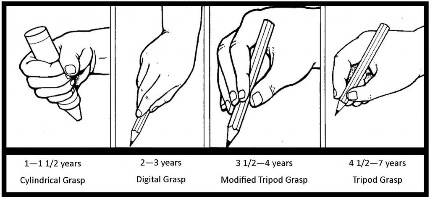 Autumn TermAutumn TermAutumn TermAutumn TermSpring TermSpring TermSpring TermSpring TermSummer TermSummer TermSummer TermSummer TermClass Books(Pie Corbett Reading Spine and Page Turners)Owl Babies Goldilocks and The Three Bears We’re Going on a Bear HuntDinosaurs- Information Books Owl Babies Goldilocks and The Three Bears We’re Going on a Bear HuntDinosaurs- Information Books Owl Babies Goldilocks and The Three Bears We’re Going on a Bear HuntDinosaurs- Information Books Owl Babies Goldilocks and The Three Bears We’re Going on a Bear HuntDinosaurs- Information Books Lost and FoundPenguin Pets- Information BooksThe Cat in the Tree The Gingerbread Man SupertatoLost and FoundPenguin Pets- Information BooksThe Cat in the Tree The Gingerbread Man SupertatoLost and FoundPenguin Pets- Information BooksThe Cat in the Tree The Gingerbread Man SupertatoLost and FoundPenguin Pets- Information BooksThe Cat in the Tree The Gingerbread Man SupertatoJack and the Beanstalk The Three Little PigsWhat the Ladybird Heard Jasper’s Beanstalk Information books on the Life Cycle of a Frog Minibeast Books Jack and the Beanstalk The Three Little PigsWhat the Ladybird Heard Jasper’s Beanstalk Information books on the Life Cycle of a Frog Minibeast Books Jack and the Beanstalk The Three Little PigsWhat the Ladybird Heard Jasper’s Beanstalk Information books on the Life Cycle of a Frog Minibeast Books Jack and the Beanstalk The Three Little PigsWhat the Ladybird Heard Jasper’s Beanstalk Information books on the Life Cycle of a Frog Minibeast Books READINGREADINGREADINGTOPICAutumn 1 – If you go down to the woods today!Autumn 1 – If you go down to the woods today!Autumn 2 – Dinosaurs Roar Catch me if you can!Autumn 2 – Dinosaurs Roar Catch me if you can!Spring 1 – Lost and Found The Perfect PetSpring 1 – Lost and Found The Perfect PetSpring 2 – SupertatoSpring 2 – SupertatoSummer 1 – Fee, Fi, Fo, Fum!Summer 1 – Fee, Fi, Fo, Fum!Summer 2 – Down in the JungleSummer 2 – Down in the JungleTalk for Writing TextOwl Babies Goldilocks and The Three BearsWe’re Going on a Bear HuntOwl Babies Goldilocks and The Three BearsWe’re Going on a Bear HuntNF- DinosaursNF- DinosaursLost and FoundPenguin PetsThe Cat in the TreeLost and FoundPenguin PetsThe Cat in the TreeThe Gingerbread Man SuoertatoThe Gingerbread Man SuoertatoJack and the Beanstalk The 3 Little PigsJack and the Beanstalk The 3 Little PigsWhat the Ladybird Heard!SuperwormWhat the Ladybird Heard!SuperwormPoetry, eg, riddlesAlliteration Poetry basket – a poem a weekAlliteration Poetry basket – a poem a weekDinosaurs Roar Poetry basket – a poem a weekDinosaurs Roar Poetry basket – a poem a weekPoetry basket – a poem a weekPoetry basket – a poem a weekRhyming pairs Poetry basket – a poem a weekRhyming pairs Poetry basket – a poem a weekRhyming pairs Poetry basket – a poem a weekRhyming pairs Poetry basket – a poem a weekPoems about jungle animals ‘Down in the Jungle’Poetry basket – a poem a weekPoems about jungle animals ‘Down in the Jungle’Poetry basket – a poem a weekTraditional Tales Goldilocks and The Three BearsGoldilocks and The Three BearsThe Gingerbread ManThe Gingerbread ManJack and the Beanstalk 3 Little PigsJack and the Beanstalk 3 Little PigsOther Stimulus e.g. visual literacy, videos, pictures, Youtube versions of the stories – look at similarities and differencesYoutube versions of the stories – look at similarities and differencesLaunch day – finding eggs on playground. What could be inside the egg?Launch day – finding eggs on playground. What could be inside the egg?Lost and Found Frozen penguin – what can we do to look after him? What does he need? Vimeo story - PenguinThe cat stuck in the treeA toy cat is actually in a tree and we discuss ways of getting him down safely Lost and Found Frozen penguin – what can we do to look after him? What does he need? Vimeo story - PenguinThe cat stuck in the treeA toy cat is actually in a tree and we discuss ways of getting him down safely Video version of Gingerbread Man Supertato – lots of stimulus – provocations of what the evil pea has done to the vegetables, including video animationsVideo version of Gingerbread Man Supertato – lots of stimulus – provocations of what the evil pea has done to the vegetables, including video animationsGoing to the Giant’s castle Role Play to take the golden egg back to the Giant;s castleReceive a letter from the Giant Farm Trip to Manor farmGoing to the Giant’s castle Role Play to take the golden egg back to the Giant;s castleReceive a letter from the Giant Farm Trip to Manor farmFrogs- Life CycleGrowing tadpoles in ‘pond’ outsideFrogs- Life CycleGrowing tadpoles in ‘pond’ outsideWRITINGCold TaskOral Storytelling Oral Storytelling Independent Phonics activitiesIndependent Phonics activitiesLabelling the boy and the penguin’s lunchboxLabelling the boy and the penguin’s lunchboxList of Gingerbread Man characters  - cvc wordsList of Gingerbread Man characters  - cvc wordsWhat will the magic beans grow into?What will the magic beans grow into?News writing News writing Hot Task Outcome & Suggested Level of InnovationImitation – retelling the story using a story mapInnovation- Changing the breakfast for GoldilocksIndependent writing - Invention- A letter to the Three Bears to say sorryImitation – retelling the story using a story mapInnovation- Changing the breakfast for GoldilocksIndependent writing - Invention- A letter to the Three Bears to say sorryInnovation- What’s inside the egg?Independent writing – Role play non fiction writing in the Dinosaur MuseumInnovation- What’s inside the egg?Independent writing – Role play non fiction writing in the Dinosaur MuseumWhat does the penguin need?Vimeo story penguin - What the penguin would say?Innovation- How did you get the cat down?How to look after the guinea pigWhat does the penguin need?Vimeo story penguin - What the penguin would say?Innovation- How did you get the cat down?How to look after the guinea pigInvention – invent a new setting – ‘he ran to / he will go to the Newspaper report about the Evil PeaInvention – invent a new setting – ‘he ran to / he will go to the Newspaper report about the Evil PeaWriting At the top of the beanstalk …Writing a letter to the Giant Write about what the wolf did in the story? The 3 little pigs have to leave home – where could they go to live? – to a town, seaside, tree house, another country? NF- Instructions for how to plant a bean seed Independent writing – labelling a plantWriting At the top of the beanstalk …Writing a letter to the Giant Write about what the wolf did in the story? The 3 little pigs have to leave home – where could they go to live? – to a town, seaside, tree house, another country? NF- Instructions for how to plant a bean seed Independent writing – labelling a plantRecount of Superworm storyJungle Recount Independent writing Recount of Superworm storyJungle Recount Independent writing Writing Objectives 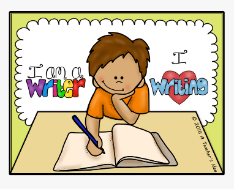 Writing Objectives Writing Objectives Writing Objectives Birth-Three-Enjoy drawing freely. -Add some marks to their drawings, which they give meaning to. For example: “That says mummy.” -Make marks on their picture to stand for their name. Handwriting. Develop manipulation and control. PD.FMS.B-3. Explore different materials and tools. PD.FMS.B-3Three- Four Years. Use some of their print and letter knowledge in their early writing. For example: writing a pretend shopping list that starts at the top of the page; write ‘m’ for mummy. Writing.3-4• Write some or all of their name. Writing.3-4. Write some letters accurately. Writing.3-4Handwriting.Use a comfortable grip with good control when holding pens and pencils. PD FMS.3-4.Show a preference for a dominant hand. PD FMS.3-4Reception. Form lower-case and capital letters correctly. Writing-Reception. Spell words by identifying the sounds and then writing the sound with letter/s. Writing-Reception. Re-read what they have written to check that it makes sense. Writing-Reception. Write short sentences with words with known letter-sound correspondences using a capital letter and full stop. Writing-ReceptionHandwritingDevelop their small motor skills so that they can use a range of tools competently, safely and confidently. Suggested tools: pencils for drawing and writing. PD.FMS - ReceptionDevelop the foundations of a handwriting style which is fast, accurate and efficient. PD.FMS - Reception.Writing- ELG . . Write recognisable letters, most of which are correctly formed. Writing-ELG• Spell words by identifying sounds in them and representing the sounds with a letter or letters. Writing-ELG• Write simple phrases and sentences that can be read by others. Writing-ELGHandwritingHold a pencil effectively in preparation for fluent writing- using the tripod grip in almost all cases. FMS-ELGOn EntryExpectedSecure 3-4 Years Autumn 2ExpectedEnt ReceptionSpring 1ExpectedDeveloping ReceptionSpring 2ExpectedSecure ReceptionSummer 1ExpectedReception/ ELGSummer 2Expected ELGBirth to 3 year olds3-4 year olds ReceptionRec / Early Learning Goal 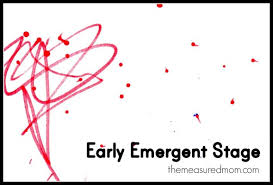 I can make marks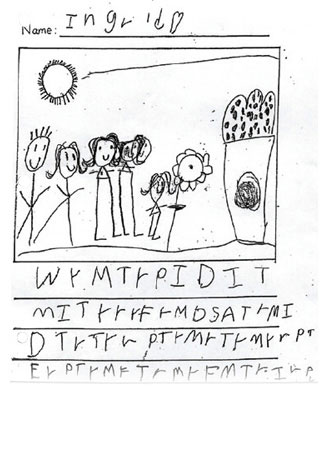 ‘It says come to my party’I can read back my marks andcan use some letter shapes 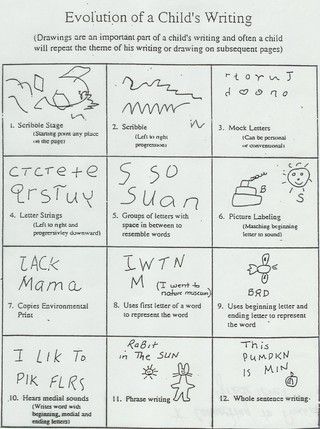 I can use initial sounds to write labels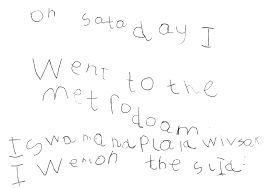 I can spell words by identifying sounds in them and representing the sounds with a letter or letters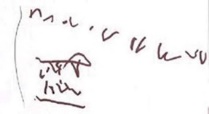 I show more control over the marks I make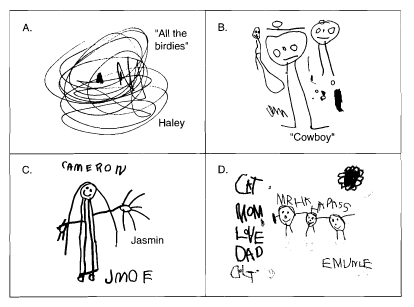 I can write some or all of my name 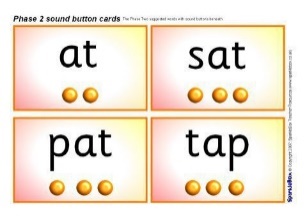 I can orally segment the sounds in simple words and blend them together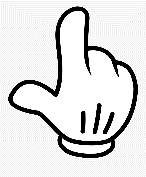 I can leave finger spaces between words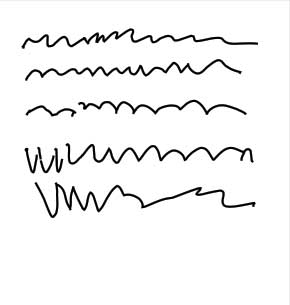 I can imitate writing(Left to right progression)a … apple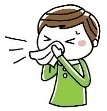 I can hear initial sounds d o g      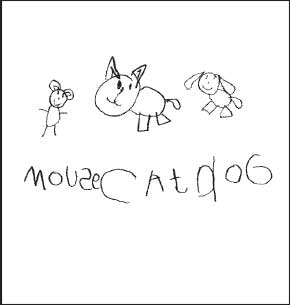 I can read and write a cvc label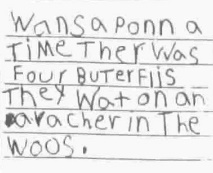 I can write short sentences with words with known sound-letter correspondences that can be read by others.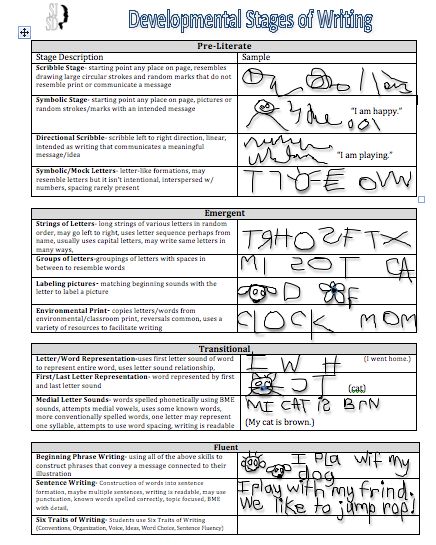 ‘mummy’I sometimes give meaning to the marks I makeI can use some of my print and letter knowledge in my early writing. For example: writing ‘m’ for mummy. 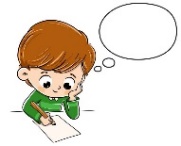 I can say a simple sentence and keep it in my head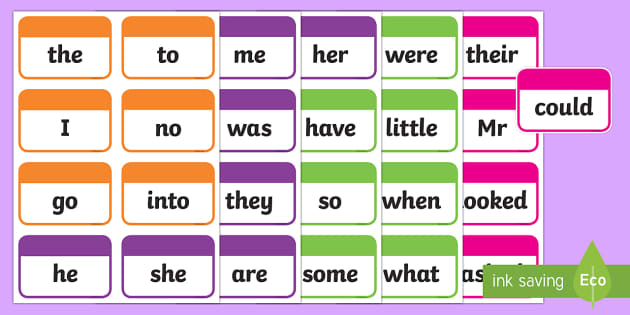 I can write some tricky words correctly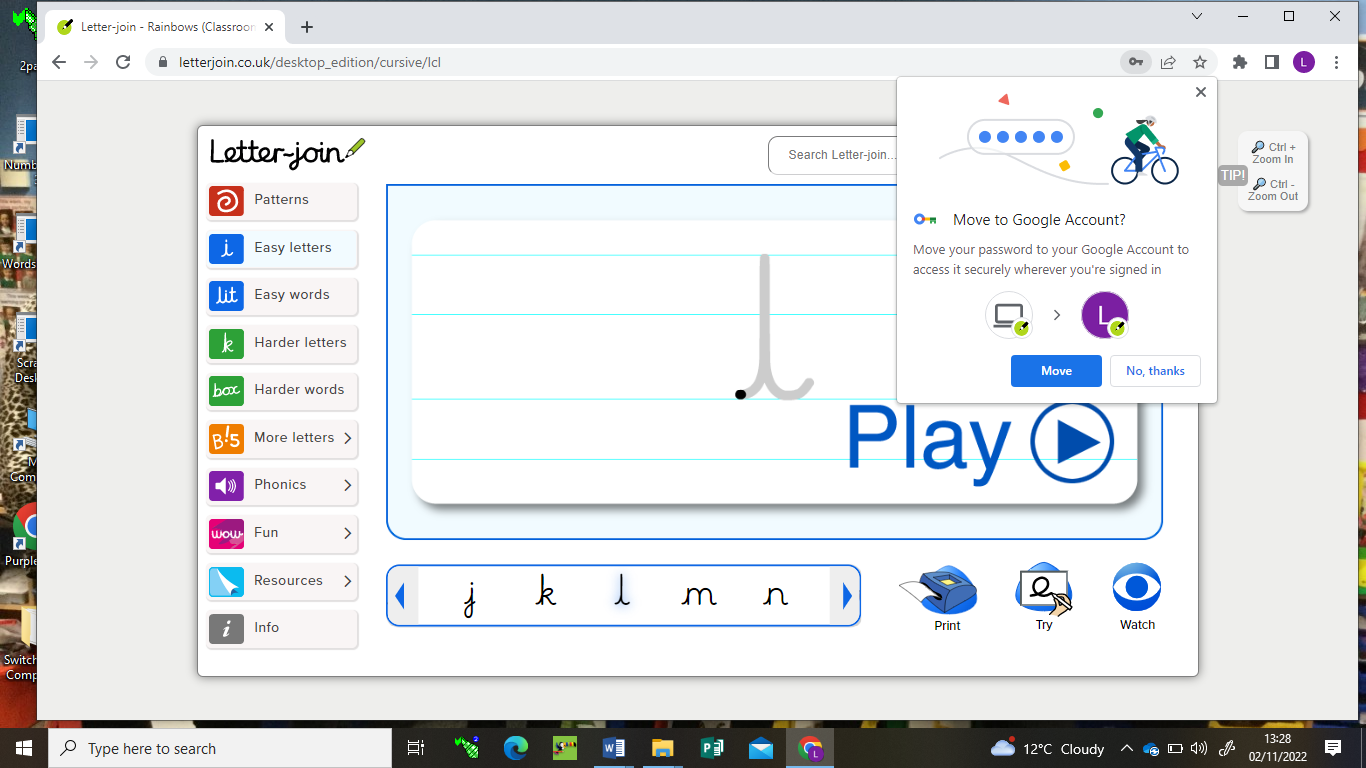 I can write some letters accurately.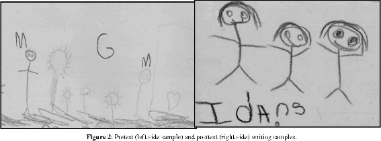 I can write a simple captionT 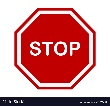 I am beginning to use full stops and capital letters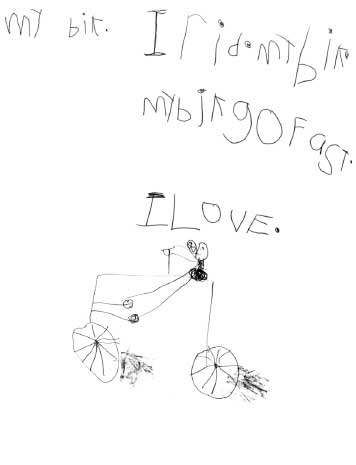 I can use some correct sounds when I write a sentence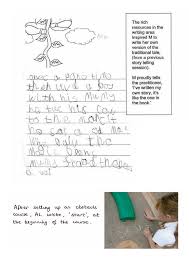 I can re-read what I have written to check that it makes sense.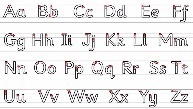 I can form lower-case and capital letters correctly.